Procurement Procedure KeyIDDescriptionBudgeted Amount 
(In USD)Procurement ProcedureGRAND TOTALGRAND TOTAL1Procurement of GoodsCATEGORY TOTAL1.2IT EQUIPMENTSub-TotalProject ADesktop Computers, Laptops, Software, and PeripheralsBudgetCB1.3OFFICE EQUIPMENT, SUPPLIES AND FURNITURESub-TotalProgram AdministrationOffice FurnitureBudgetS2Procurement of Consultant ServicesCATEGORY TOTAL2.1FIRMSSub-TotalProject ASupervision of Rural and Urban Zones Cadastral SurveyBudgetQCBSRadio and Television Campaign for Communication StrategyBudgetCQS2.2INDIVIDUALSSub-TotalProject ACapacity Building Design of Terms of Reference (TOR) for “Construction of multi-office complex”BudgetCQS3Procurement of works or constructionCATEGORY TOTALProject BSub-TotalInfrastructure for Demonstration FarmsBudgetCBProgram AdministrationSub-TotalOffice Building, Conditioning or  RemodelingBudgetS4Procurement of Non-Consultant Services CATEGORY TOTALProject ASub-TotalDemarcation and Sign Installation of Protected AreasBudgetSProject BSub-TotalNon-Consultant Services for Planting True Forest PlantationsBudgetCBCBCompetitive BiddingCQSSelection based on Consultant QualificationQCBSQuality & Cost Based SelectionSShoppingSSSSole Source SelectionOther 
(please specify)Least cost selection, Fixed budget selection, Quality based selection, Direct contracting, Force account etc.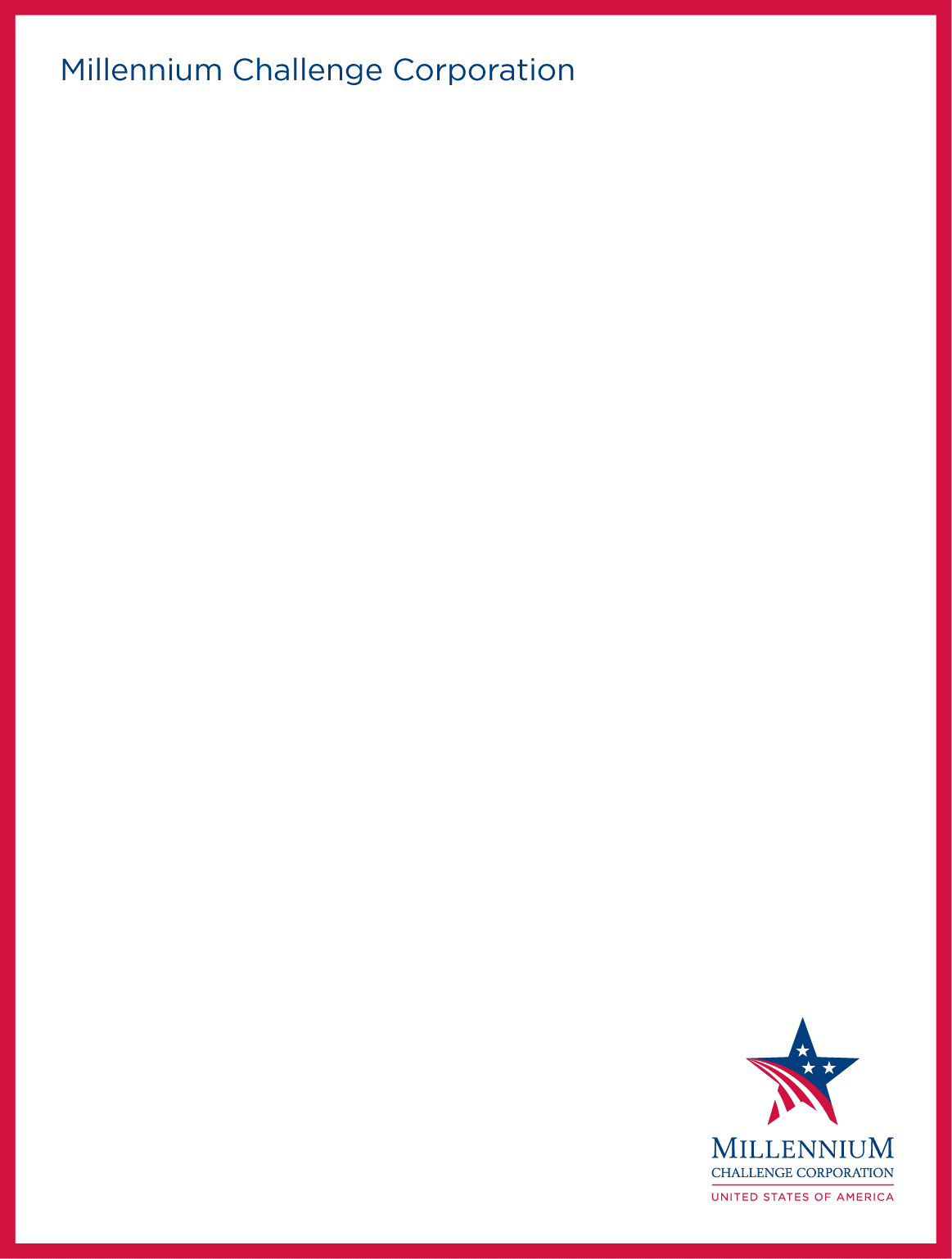 